AbstractThis document proposes text for the section 8.1 Information model of IEEE 802 access network.The first edition captures proposal of the introductory text.The second edition refined the outline of 8.1 and introduced headlines as well as figure subscriptions.Revision-02 provides complete content of the user service information model.Revision-03 introduces BeaconPeriod to trigger BEACONBC in service selectionRevision-04 introduces the complete information model of the access network infrastructure.Network softwarization functions…Information model of IEEE 802 access networkAn information model is used in software engineering to represent concepts, relationships, operations, and constraints in order to describe the data semantics for a particular system or functional unit. Generally, it describes relations between kind of things (classes), but can also make references to individual things (instances). It helps in sharing an organized structure of information requirements within the context of a domain.Within this specification the mean of an information model is used to provide a structured representation of the configuration information and the statistics of IEEE 802 access network infrastructure and communication service.  the representation of the internal structure, the composition of networking elements and their operational settings, as well as the representation of the service of the access network with the operational parameters, dependencies, and usage statistics. The information models address operational aspects from a user and a service provider perspective.The information model of IEEE802 access network does not add new information to the descriptions in the previous chapters, but presents the same information in a more condense and structured way. The two following subsections introduce two complementing information models. The first section describes an information model from an operational perspective detailing service provisioning to users. It may be used for day-to-day network operations but also adds to the foundation of the business aspects of a network service provider. The second model from a structural perspective explains and supports network infrastructure configuration and maintenance tasks of a network service provider.information modelThis information model is aligned and derived from the functional description of user session  communication service delivery and , and exposes both the session states and the functions of the network entities of an access network as introduced in that chapter.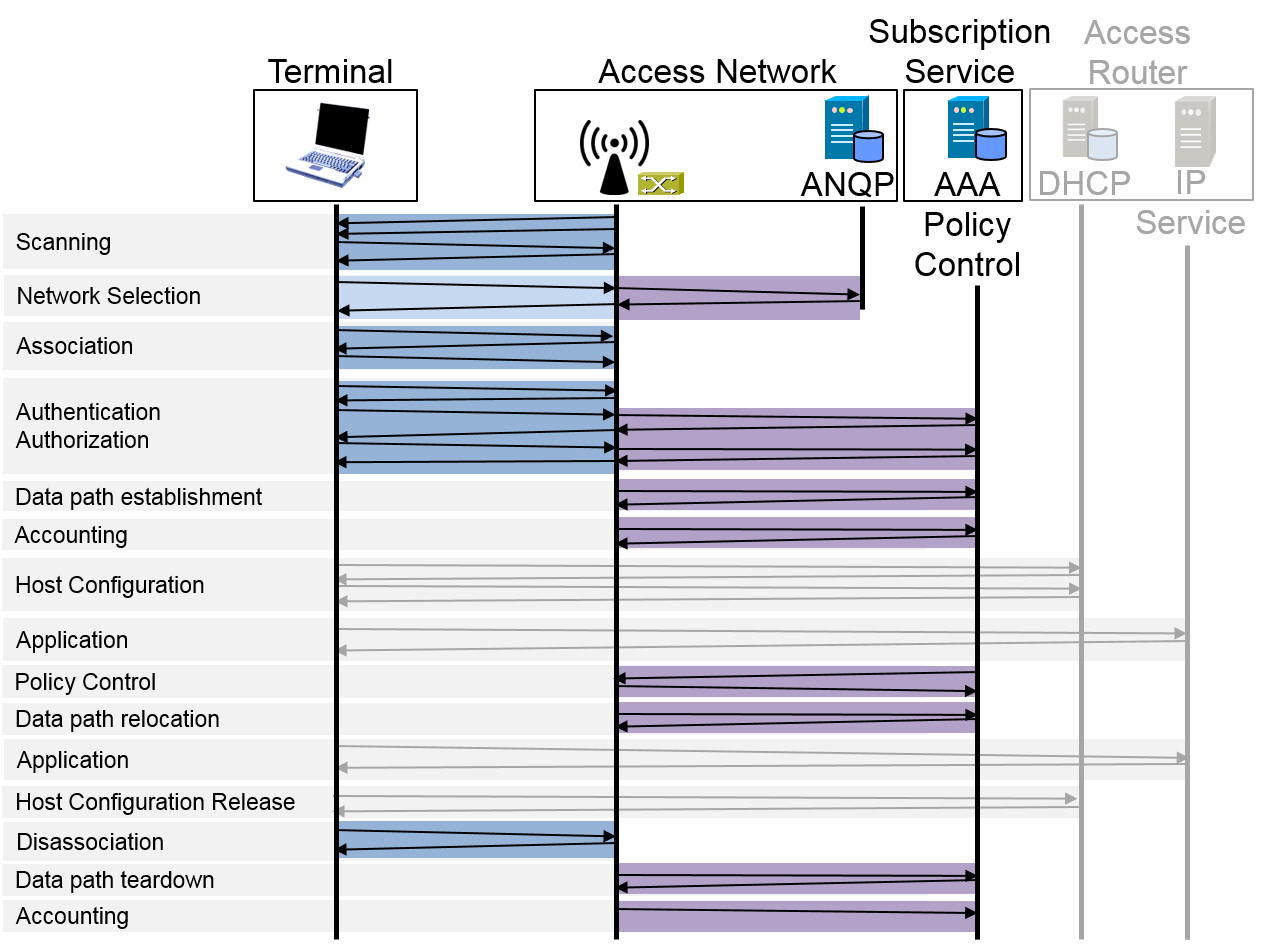 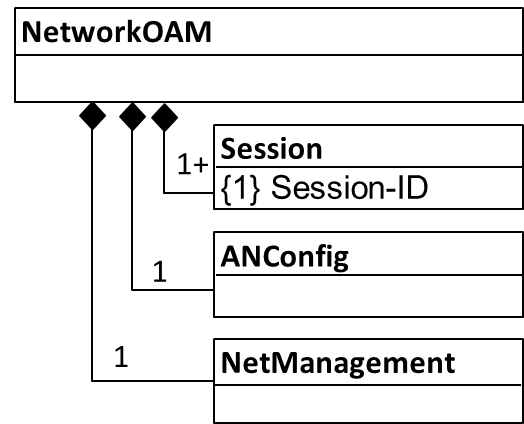 Figure -: information modelAccess networks establish and operate user sessions to deliver service to the attached terminals. The link between the terminal and the user is built through a subscription, which is used by a terminal to link its user with the service provider authorizing the usage of network resources.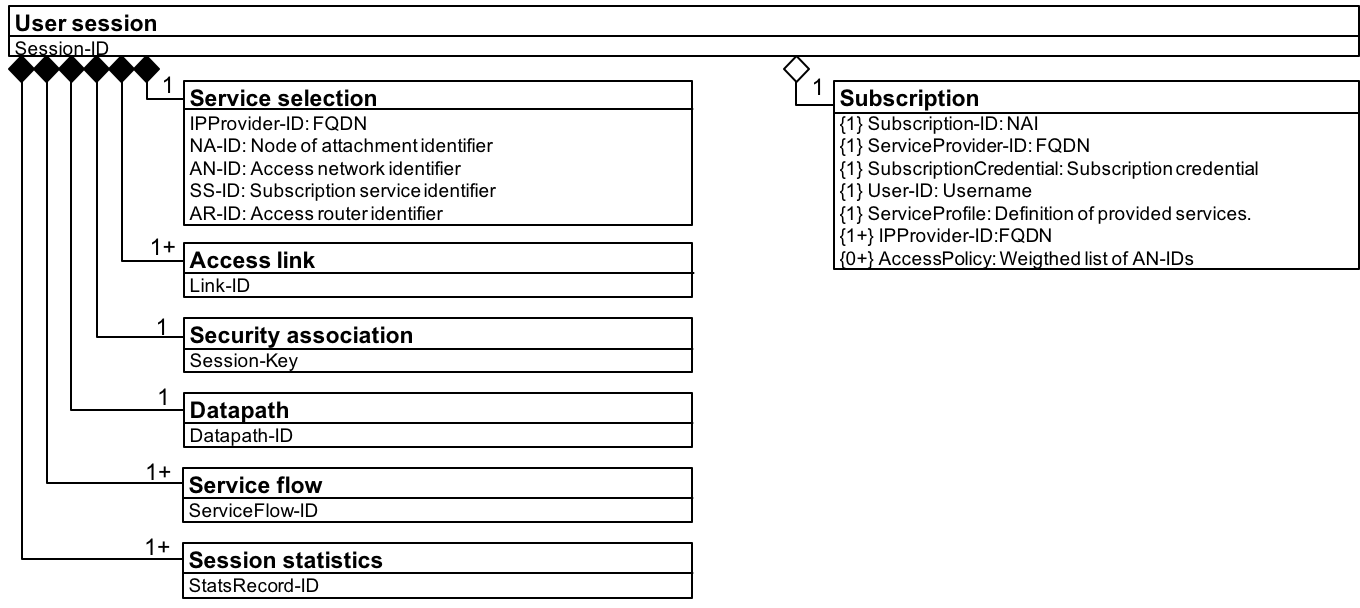 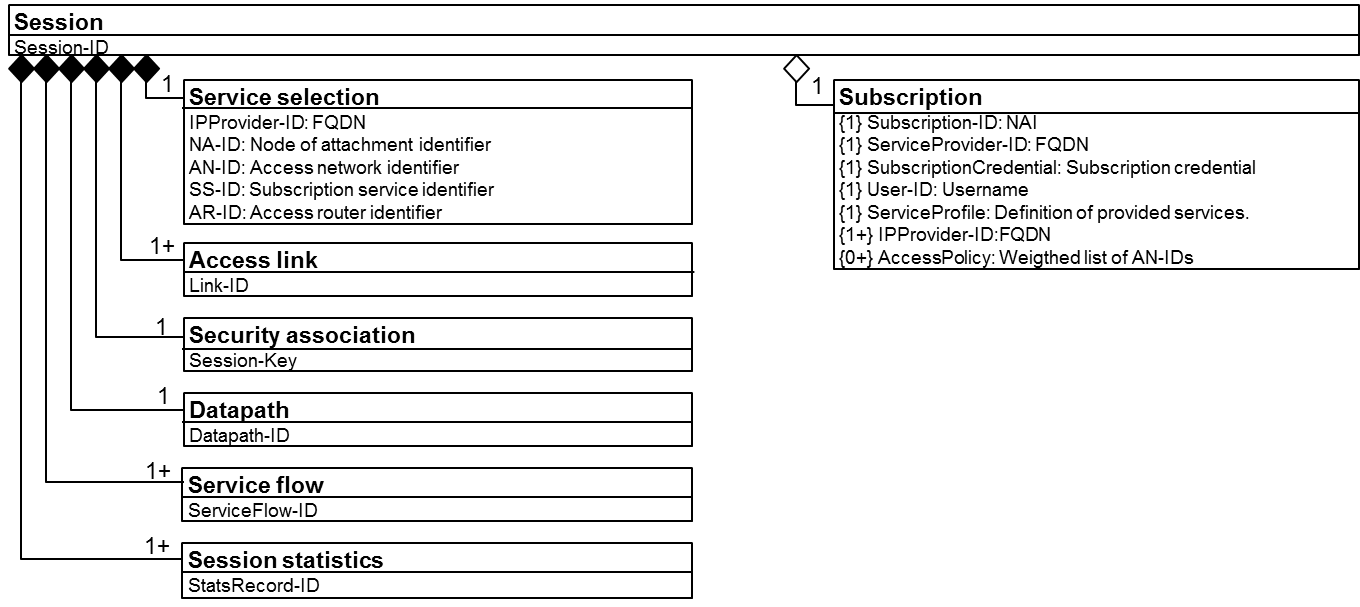 Figure -: information model outlineService selection information modelDuring network discovery and selection, the service selection information is collected and established.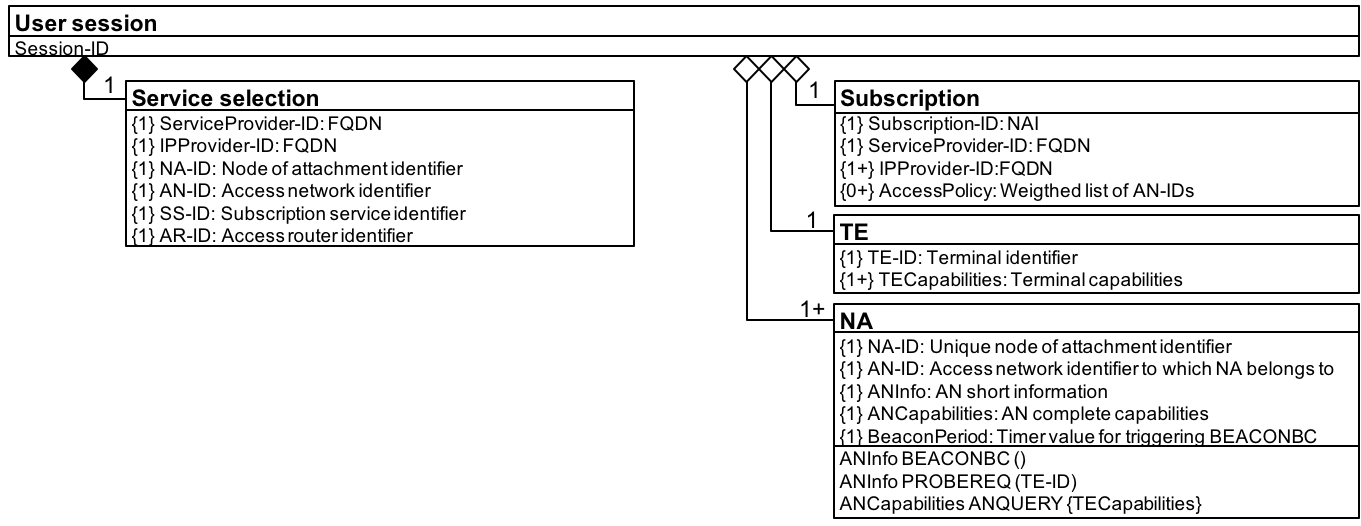 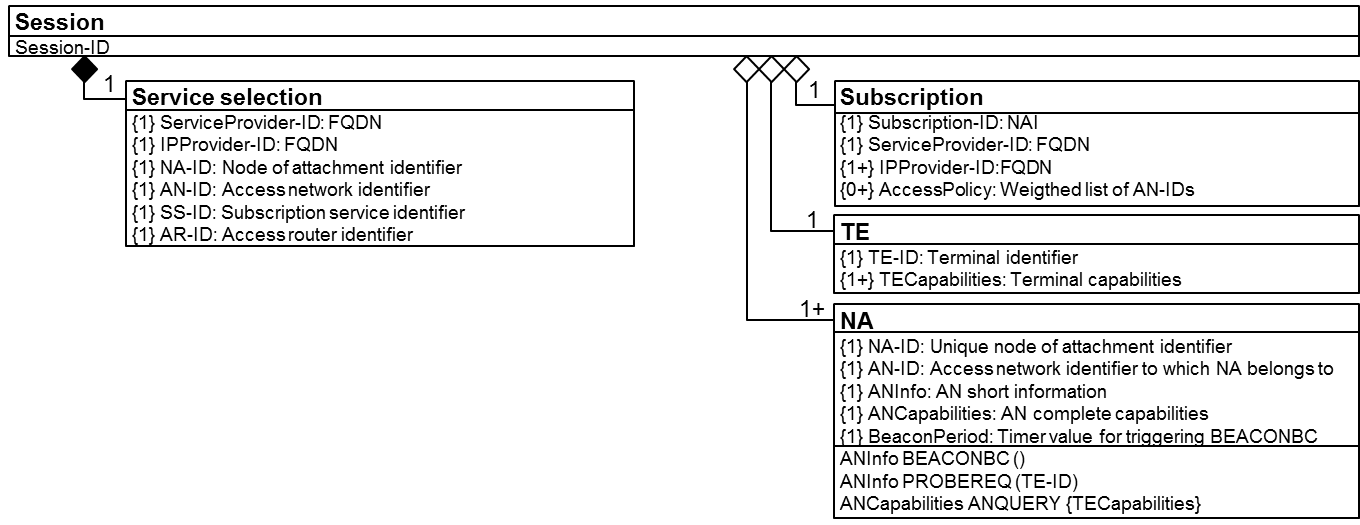 Figure -: Service selection information relationAccess link information modelDuring the association phase, the access link information gets established.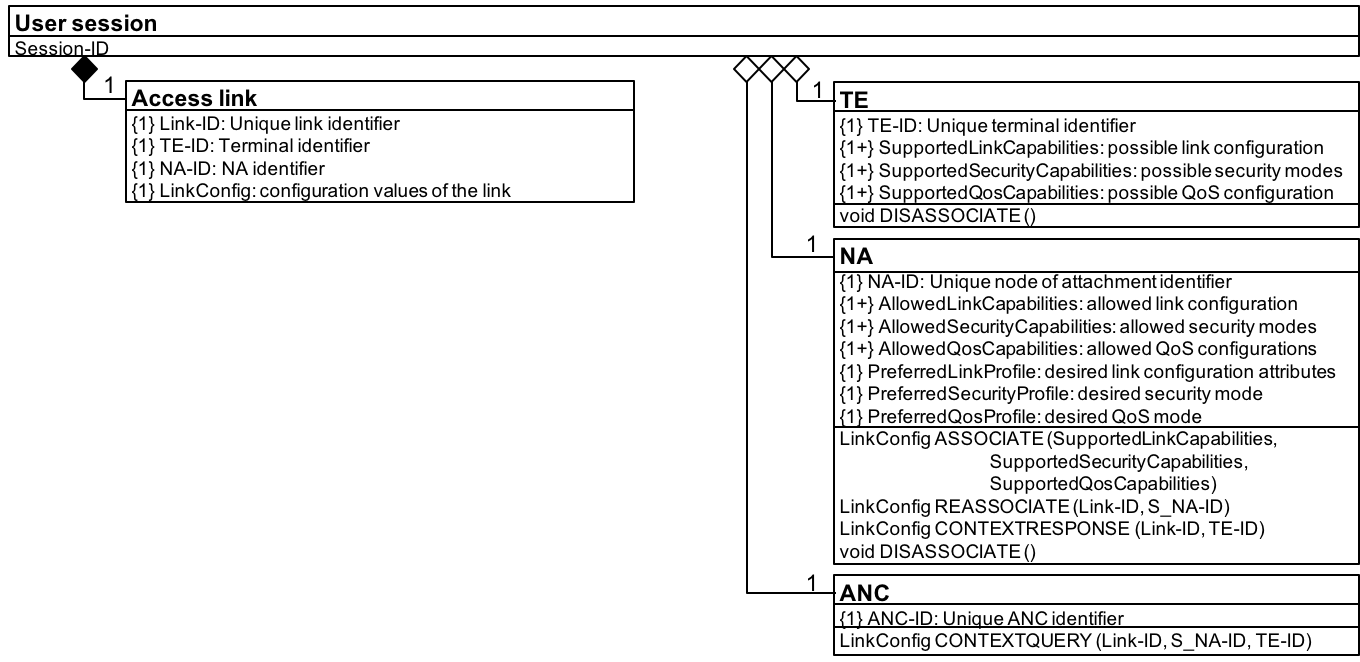 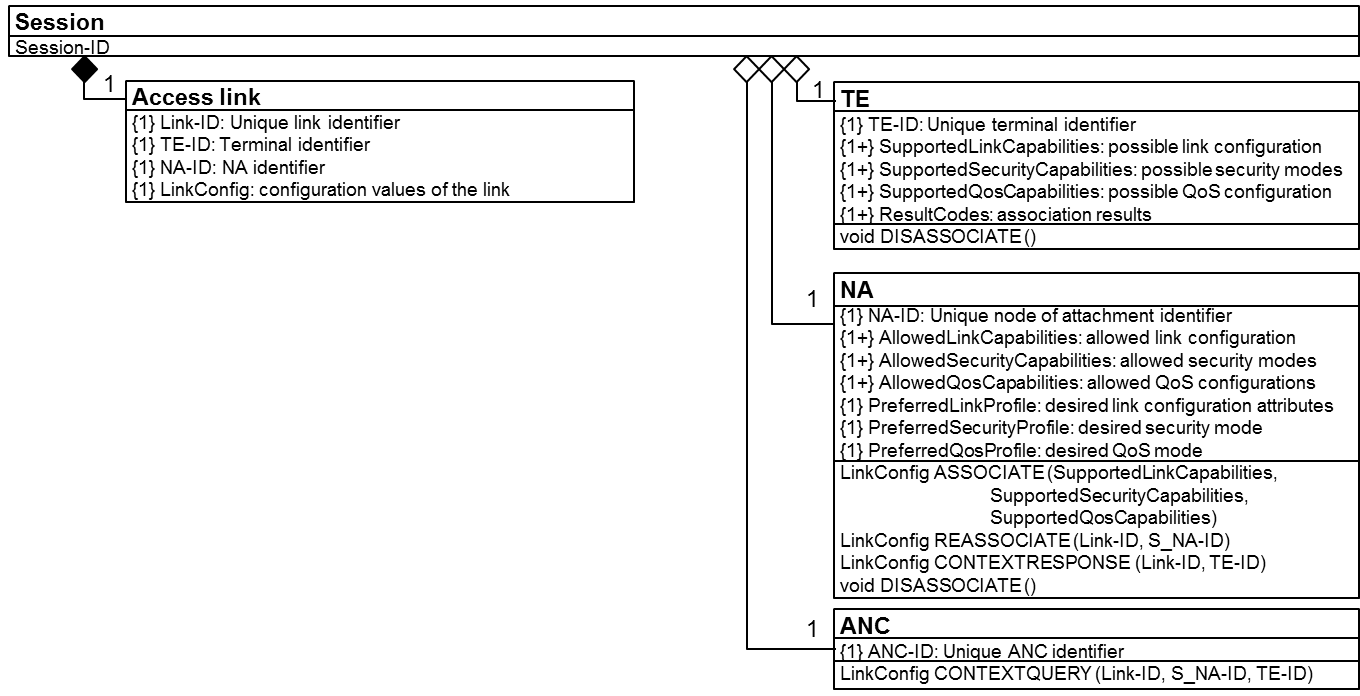 Figure -: Access link information relationSecurity association information modelDuring authentication and trust establishment phase, the security association is created.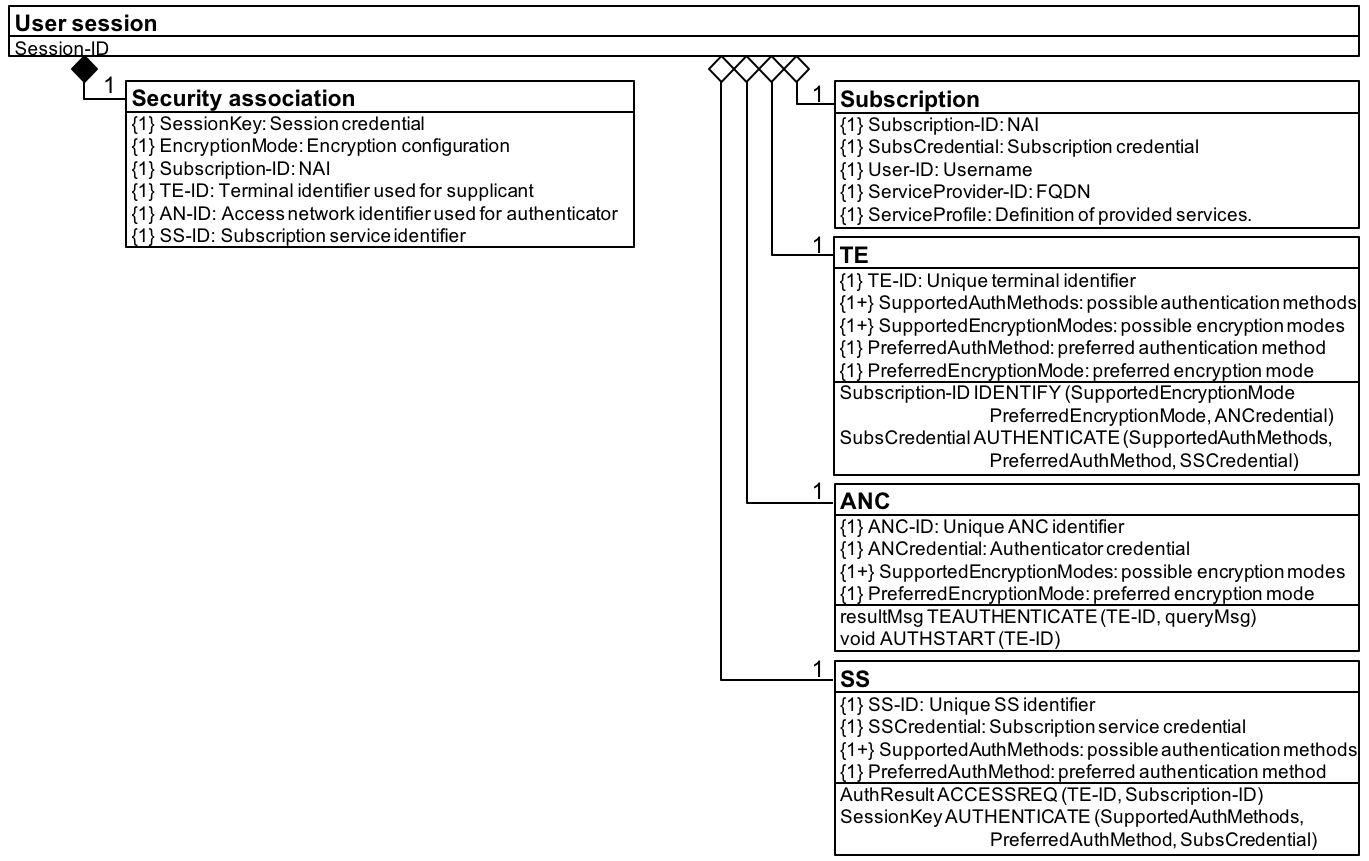 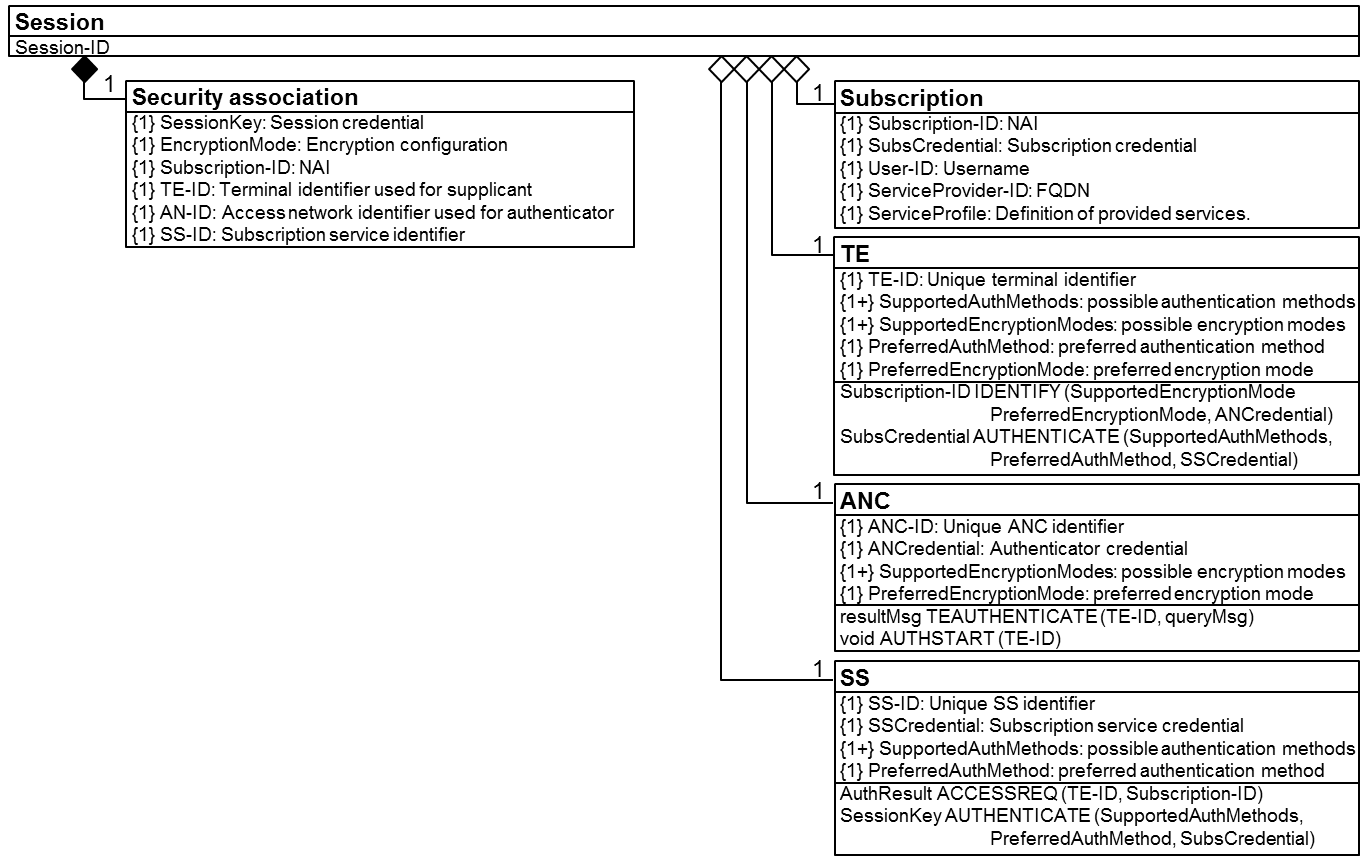 Figure -: Security association information relationData path information modelDuring the data path establishment, the data path information is established.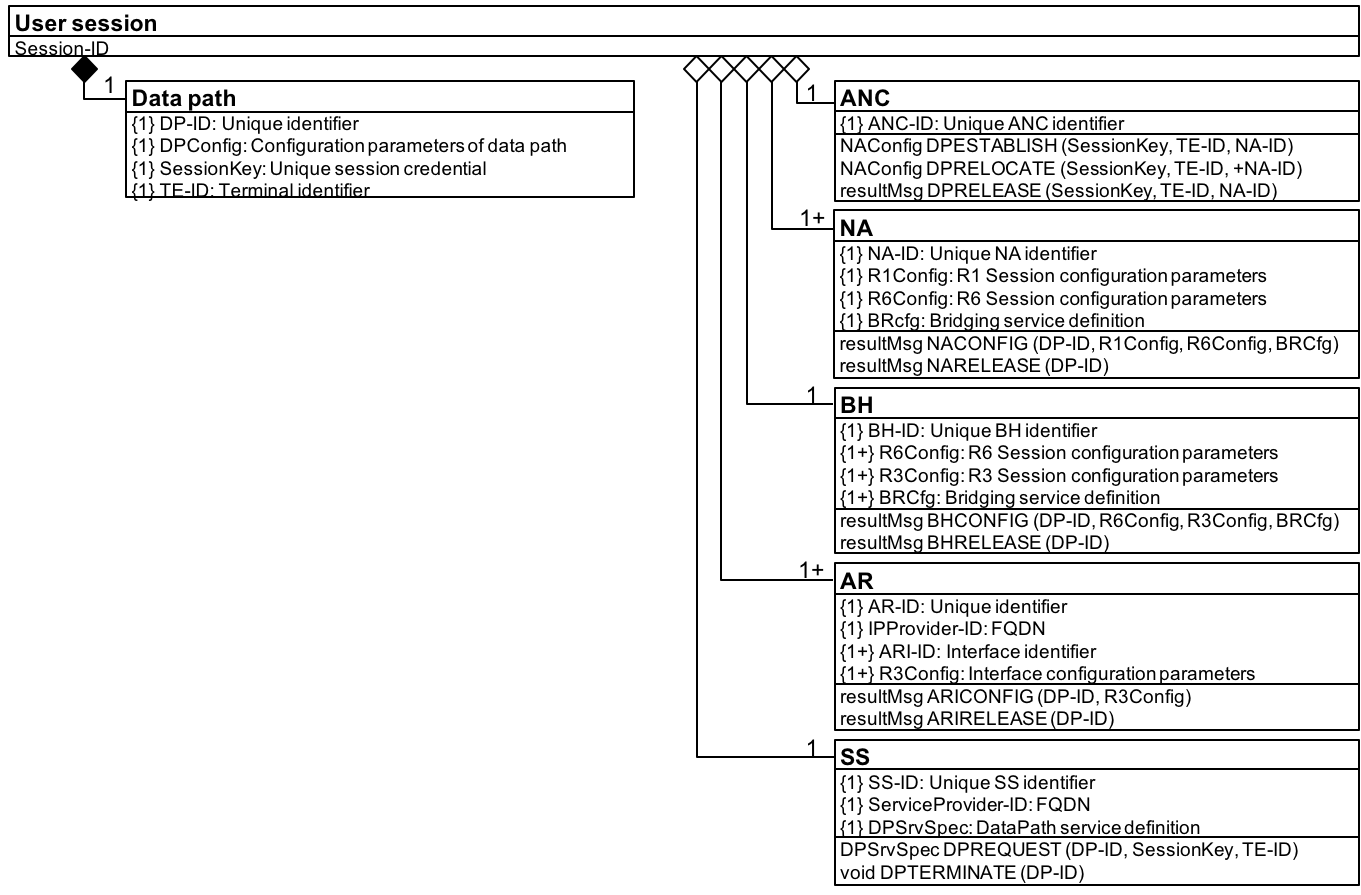 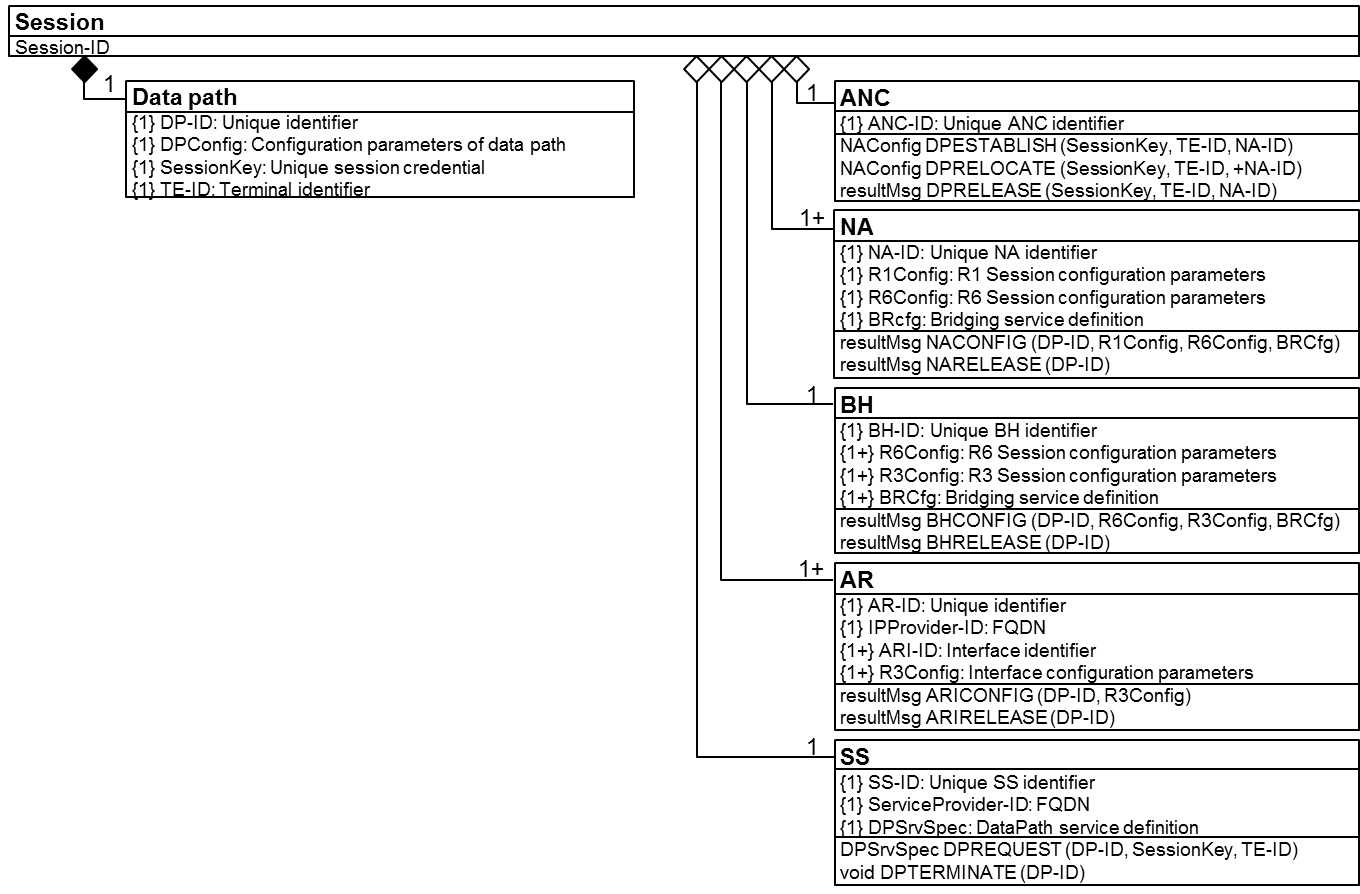 Figure -: Data path information relationService flow information modelDuring the authorization, QoS, and policy control phase, the service flow information is established and maintained.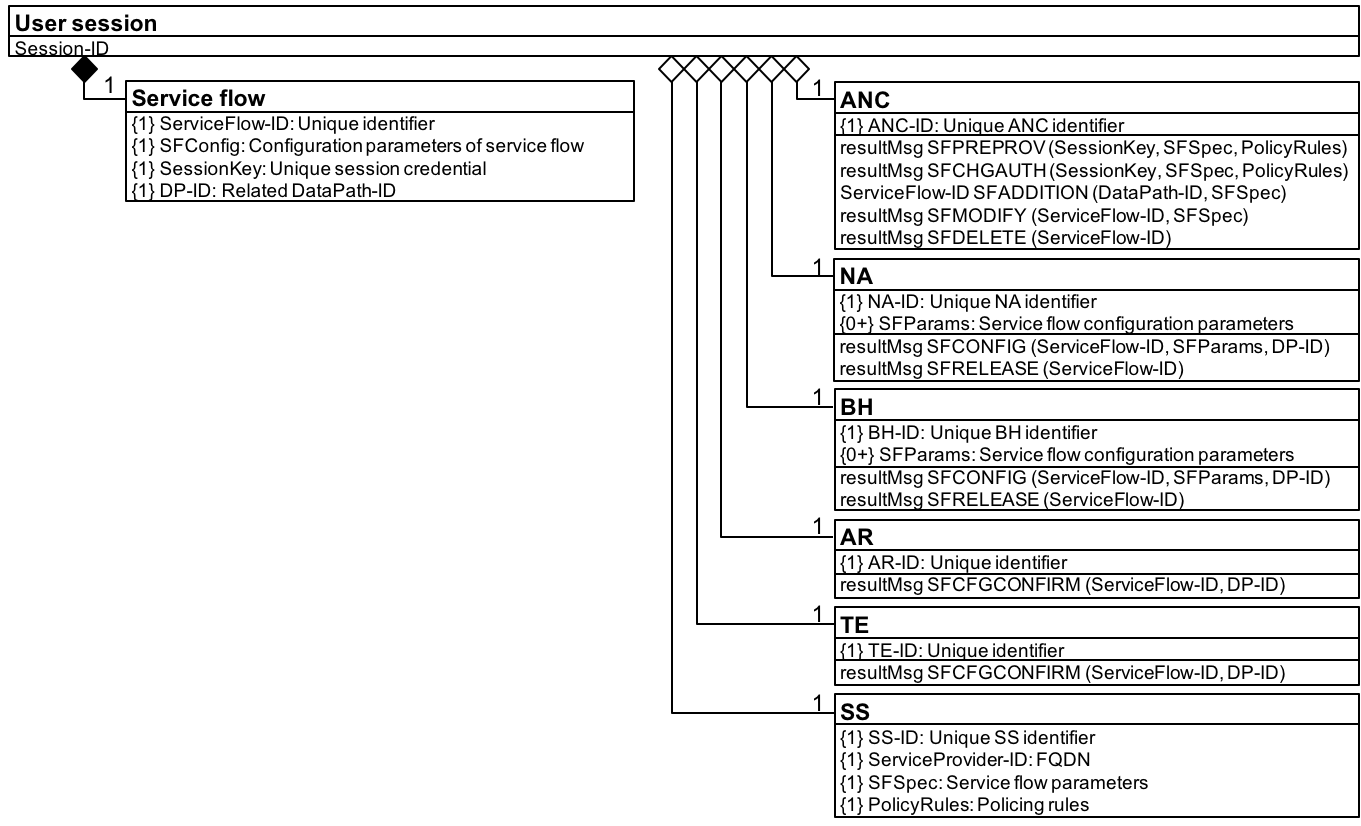 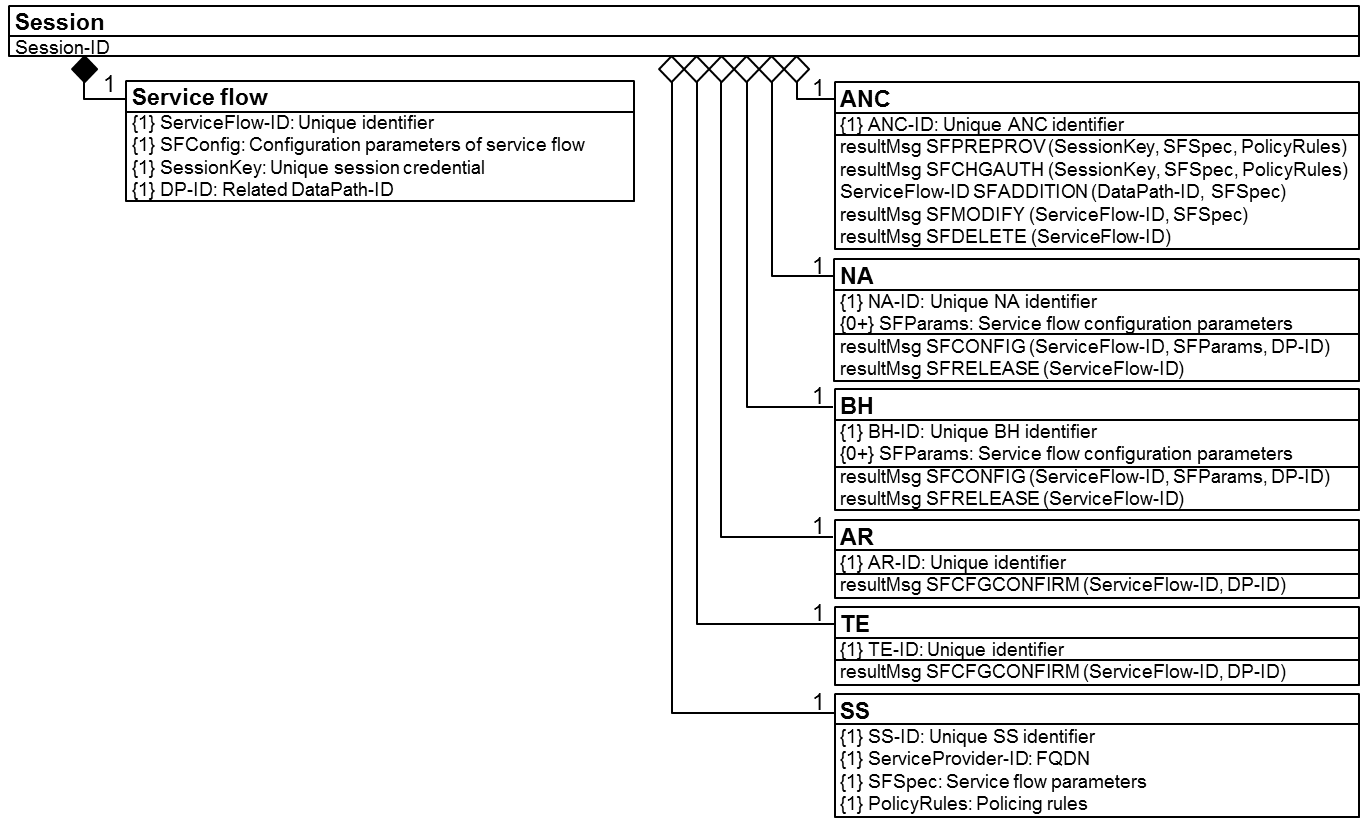 Figure -: Service flow information relationSession statistics information modelThrough monitoring and accounting the session statistics information gets created and collected.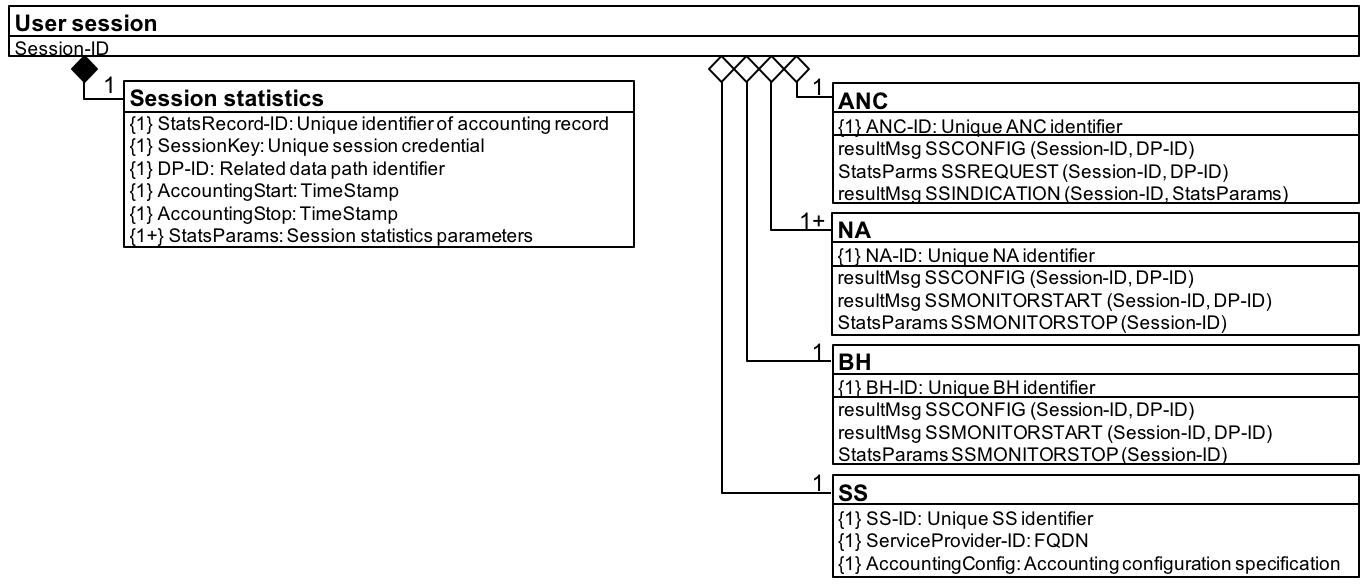 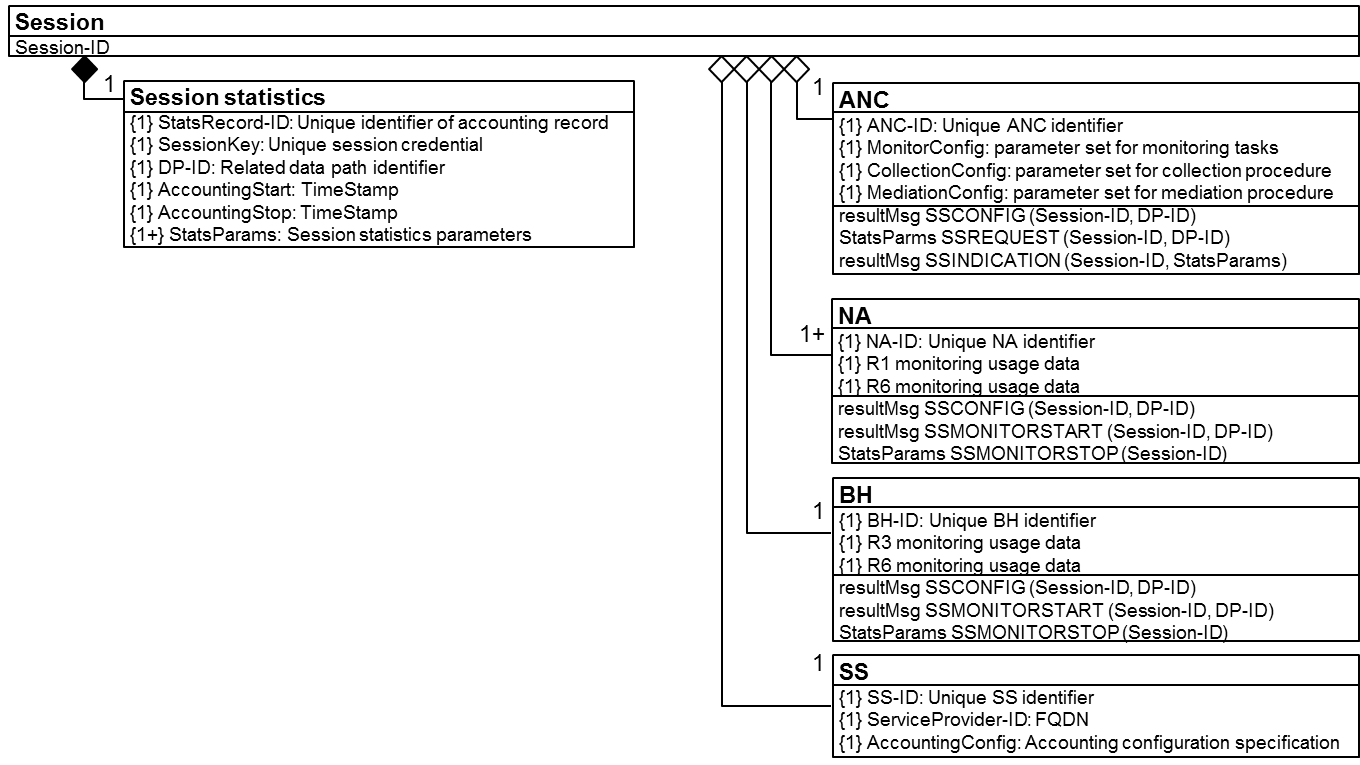 Figure -: Session statistics information relation Complete information modelThe complete information model is created through combining the functional sections listed above into a single figure.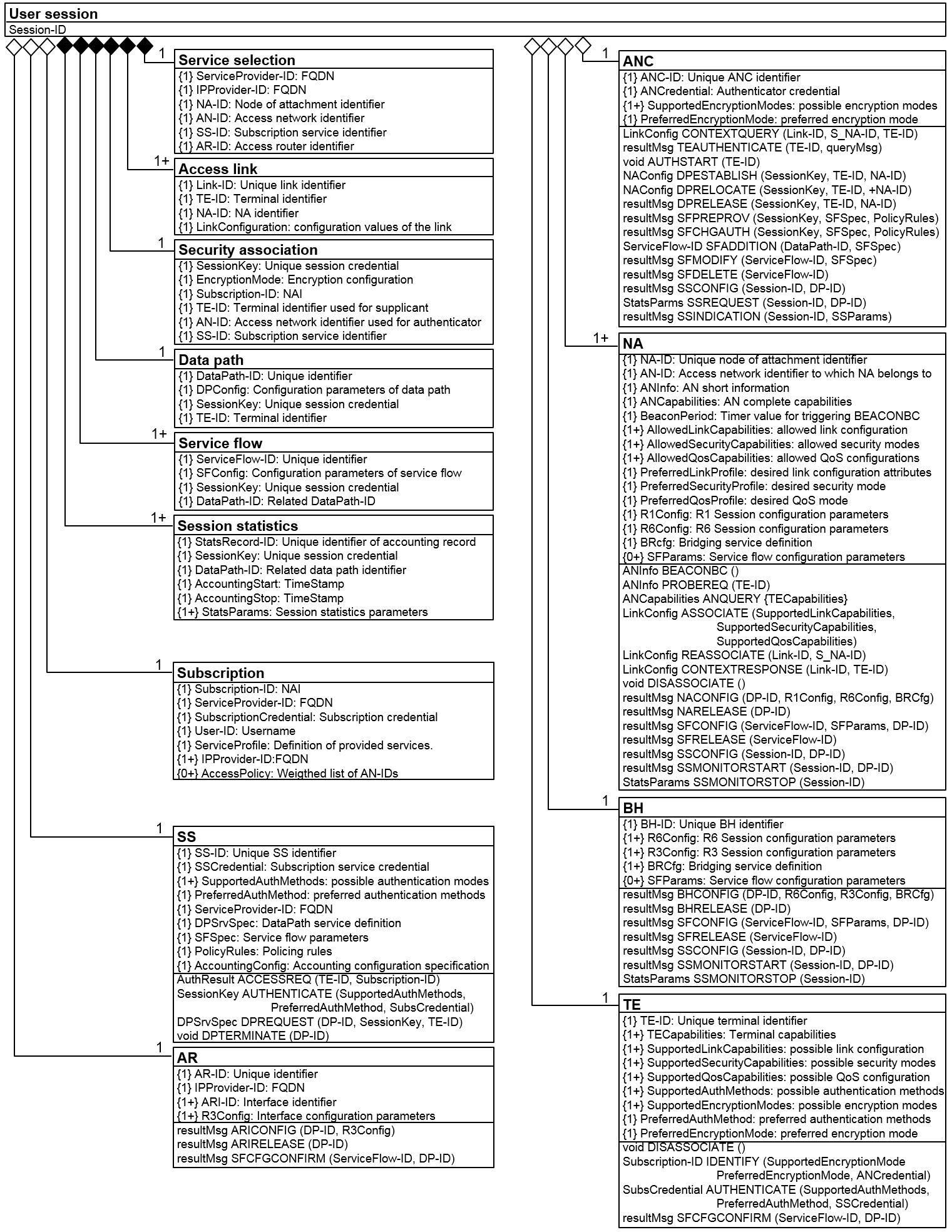 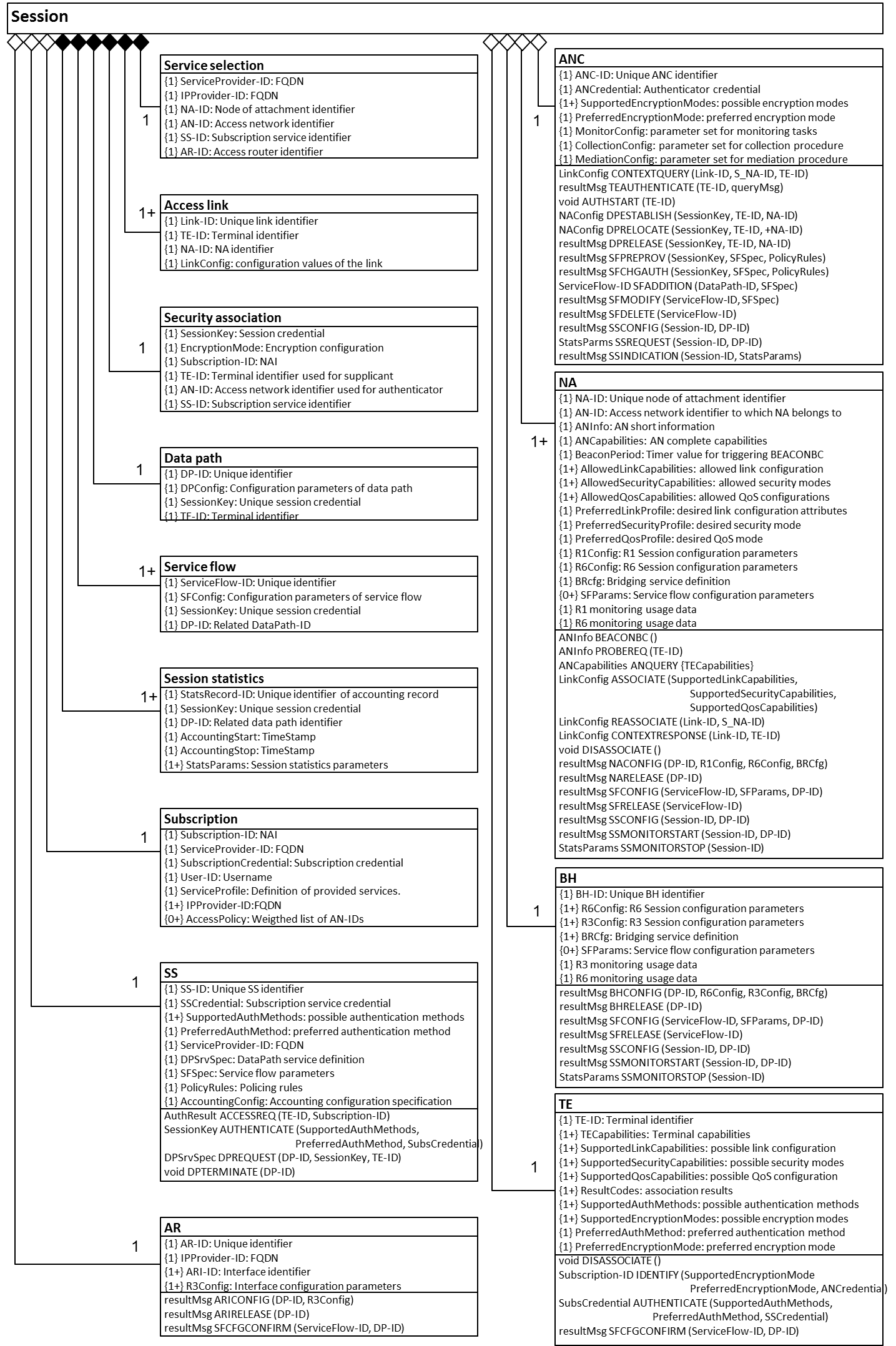 Figure -: Complete information model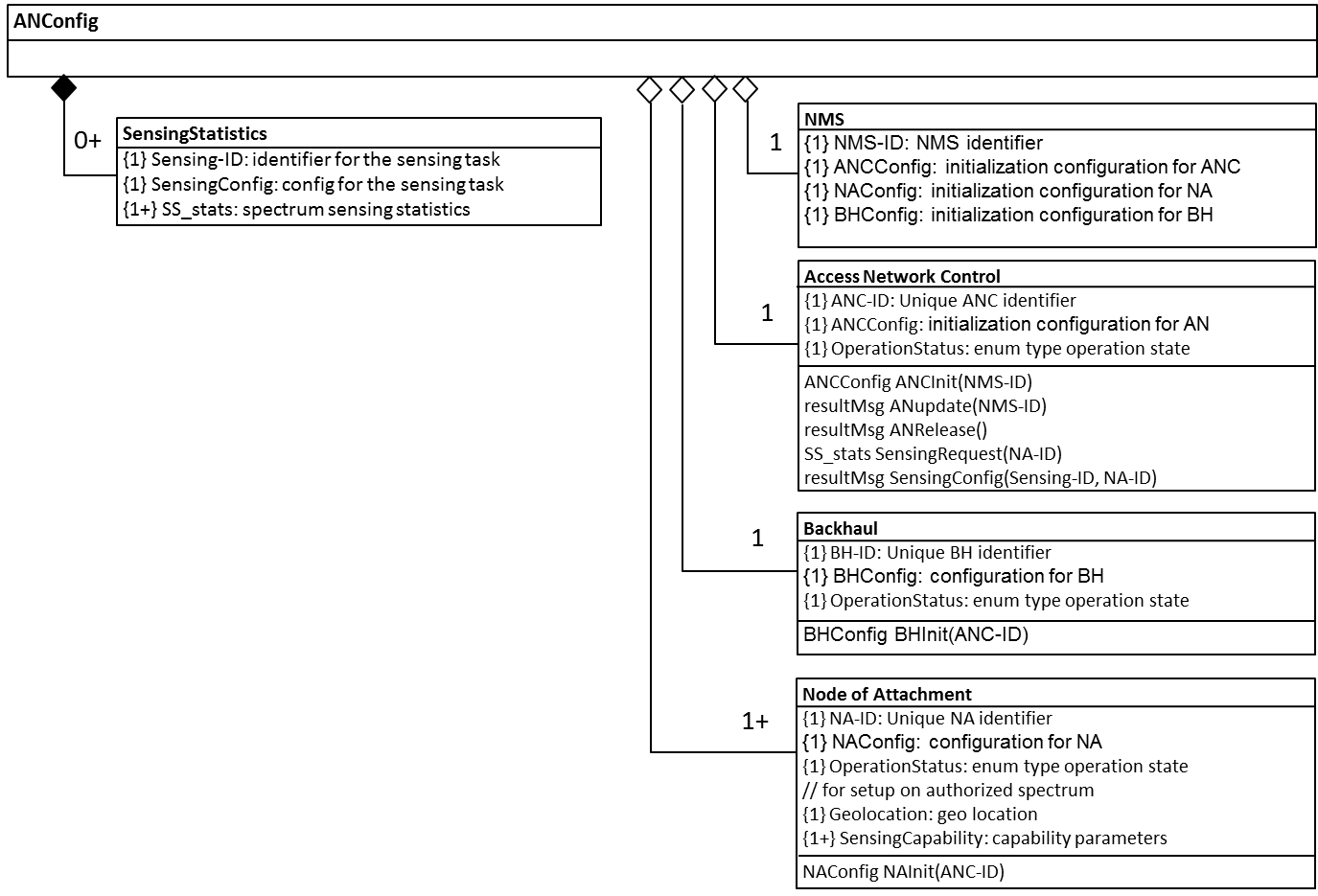 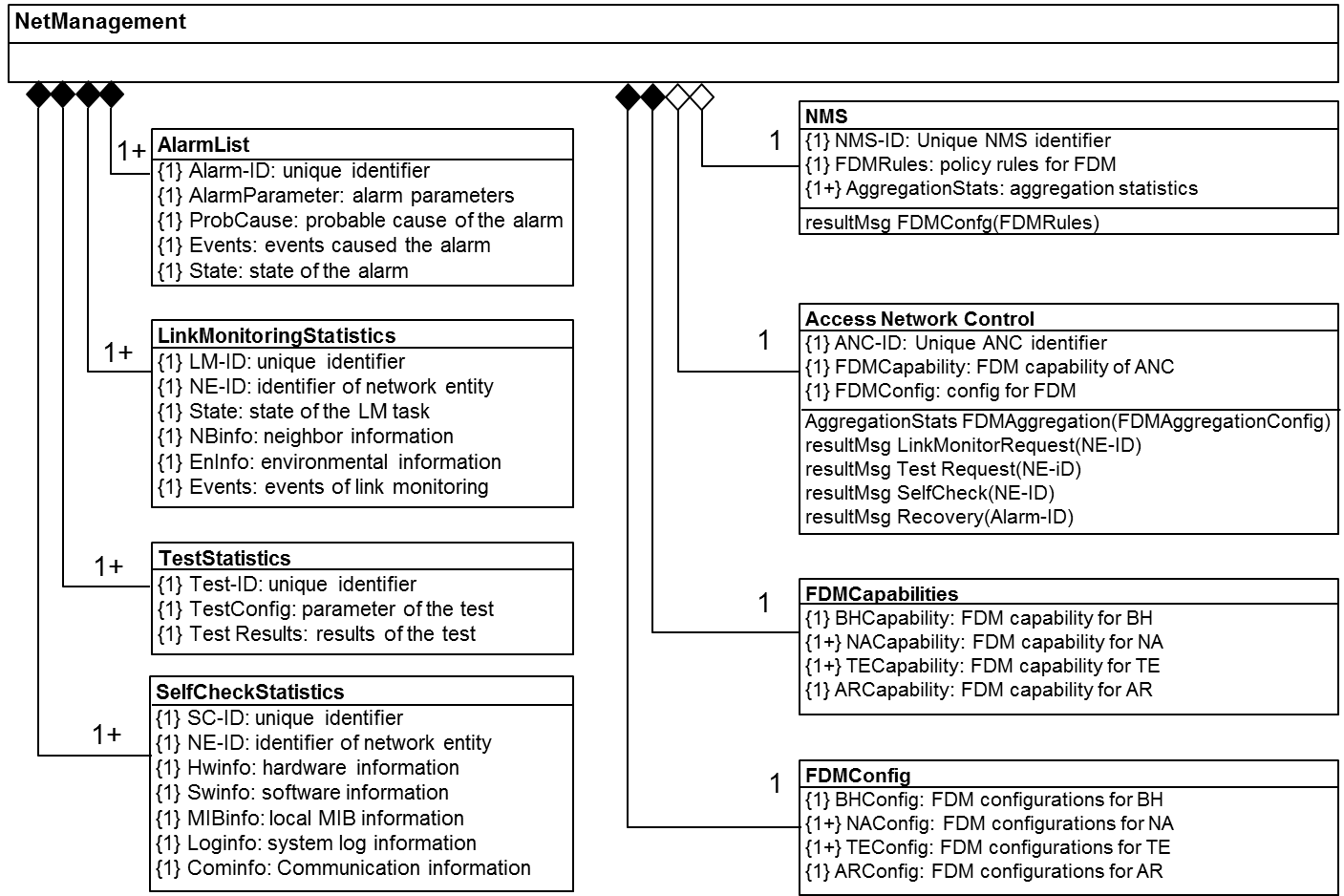 Chapter 8.1 Information model of IEEE 802 access networkChapter 8.1 Information model of IEEE 802 access networkChapter 8.1 Information model of IEEE 802 access networkChapter 8.1 Information model of IEEE 802 access networkDate: 201--0Date: 201--0Date: 201--0Date: 201--0Authors: Authors: Authors: Authors: Name Affiliation Phone Email Max RiegelNokiamaximilian.riegel@nokia.comHao WangFujitsuwangh@cn.fujitsu.comNotice:This document does not represent the agreed view of the OmniRAN TG It represents only the views of the participants listed in the ‘Authors:’ field above. It is offered as a basis for discussion. It is not binding on the contributor, who reserve the right to add, amend or withdraw material contained herein. Notice:This document does not represent the agreed view of the OmniRAN TG It represents only the views of the participants listed in the ‘Authors:’ field above. It is offered as a basis for discussion. It is not binding on the contributor, who reserve the right to add, amend or withdraw material contained herein. Notice:This document does not represent the agreed view of the OmniRAN TG It represents only the views of the participants listed in the ‘Authors:’ field above. It is offered as a basis for discussion. It is not binding on the contributor, who reserve the right to add, amend or withdraw material contained herein. Notice:This document does not represent the agreed view of the OmniRAN TG It represents only the views of the participants listed in the ‘Authors:’ field above. It is offered as a basis for discussion. It is not binding on the contributor, who reserve the right to add, amend or withdraw material contained herein. Copyright policy:The contributor is familiar with the IEEE-SA Copyright Policy <http://standards.ieee.org/IPR/copyrightpolicy.html>. Copyright policy:The contributor is familiar with the IEEE-SA Copyright Policy <http://standards.ieee.org/IPR/copyrightpolicy.html>. Copyright policy:The contributor is familiar with the IEEE-SA Copyright Policy <http://standards.ieee.org/IPR/copyrightpolicy.html>. Copyright policy:The contributor is familiar with the IEEE-SA Copyright Policy <http://standards.ieee.org/IPR/copyrightpolicy.html>. Patent policy: The contributor is familiar with the IEEE-SA Patent Policy and Procedures:<http://standards.ieee.org/guides/bylaws/sect6-7.html#6> and <http://standards.ieee.org/guides/opman/sect6.html#6.3>.Patent policy: The contributor is familiar with the IEEE-SA Patent Policy and Procedures:<http://standards.ieee.org/guides/bylaws/sect6-7.html#6> and <http://standards.ieee.org/guides/opman/sect6.html#6.3>.Patent policy: The contributor is familiar with the IEEE-SA Patent Policy and Procedures:<http://standards.ieee.org/guides/bylaws/sect6-7.html#6> and <http://standards.ieee.org/guides/opman/sect6.html#6.3>.Patent policy: The contributor is familiar with the IEEE-SA Patent Policy and Procedures:<http://standards.ieee.org/guides/bylaws/sect6-7.html#6> and <http://standards.ieee.org/guides/opman/sect6.html#6.3>.